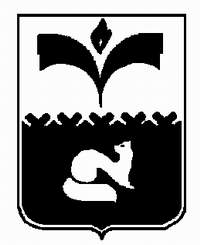 ДУМА ГОРОДА ПОКАЧИХАНТЫ - МАНСИЙСКОГО АВТОНОМНОГО ОКРУГА – ЮГРЫРЕШЕНИЕот 14.02.2023						                                                            №4Рассмотрев проект решения Думы города Покачи «О Порядке организации и проведения общественных обсуждений или публичных слушаний по проектам градостроительной деятельности в городе Покачи», в соответствии с частью 24 статьи 5.1 Градостроительного кодекса Российской Федерации, частью 5 статьи 28 Федерального закона от 06.10.2003 №131-ФЗ «Об общих принципах организации местного самоуправления в Российской Федерации», статьей 12 Устава города Покачи, Дума города ПокачиРЕШИЛА:1.	Утвердить Порядок организации и проведения общественных обсуждений или публичных слушаний по проектам градостроительной деятельности в городе Покачи согласно приложению к настоящему решению.2.	Настоящее решение вступает в силу после официального опубликования.3.	Опубликовать настоящее решение в газете «Покачёвский вестник».4.	Контроль за выполнением решения возложить на постоянную комиссию Думы города Покачи седьмого созыва по социальной политике, местному самоуправлению и наградам (председатель Ю.В. Швалёв).      Принято Думой города Покачи                  10.02.2023 годаПриложение к решению Думы города Покачиот 14.02.2023 №4Порядокорганизации и проведения общественных обсужденийили публичных слушаний по проектам градостроительной деятельности в городе ПокачиСтатья 1. Общие положения1. Порядок организации и проведения общественных обсуждений или публичных слушаний по проектам градостроительной деятельности в городе Покачи (далее - Порядок) утверждается для обеспечения участия населения в осуществлении местного самоуправления, выявления и учета мнения населения.2. Публичные слушания проводятся по инициативе жителей города Покачи, Думы города Покачи, главы города Покачи. 3. Публичные слушания, проводимые по инициативе жителей города Покачи или Думы города Покачи, назначаются Думой города Покачи.4. Публичные слушания, проводимые по инициативе главы города Покачи, назначаются постановлением главы города Покачи.5. На общественные обсуждения или публичные слушания в обязательном порядке выносятся:1) проект решения Думы города Покачи «Об утверждении Генерального плана города Покачи» (о внесении изменений в них), за исключением случаев, предусмотренных частью 18 статьи 24 Градостроительного кодекса Российской Федерации;2) проект постановления администрации города Покачи «Об утверждении Правил землепользования и застройки города Покачи» (о внесении изменений в них), за исключением случаев, предусмотренных частью 3 статьи 31, частью 3.3 статьи 33 Градостроительного кодекса Российской Федерации;3) проект постановления администрации города Покачи «Об утверждении планировки территорий и проекты межевания территорий города Покачи» (о внесении изменений в них), за исключением случаев, предусмотренных частью 12 статьи 43, частью 5.1 статьи 46 Градостроительного кодекса Российской Федерации;4) проект решения Думы города Покачи «Об утверждении Правил благоустройства территорий города Покачи» (о внесении изменений в них);5) проект постановления администрации города Покачи «О предоставлении разрешения на условно разрешенный вид использования земельного участка или объекта капитального строительства», за исключением случаев, предусмотренных частью 11 статьи 39 Градостроительного кодекса Российской Федерации;6) проект постановления администрации города Покачи «О предоставлении разрешения на отклонение от предельных параметров разрешенного строительства, реконструкции объектов капитального строительства», за исключением случаев, предусмотренных частью 1.1 статьи 40 Градостроительного кодекса Российской Федерации.6. Организатором общественных обсуждений или публичных слушаний по проектам, указанным в части 5 настоящей статьи (далее – Проект), является постоянно действующая комиссия по градостроительному зонированию (комиссия по подготовке проекта документов территориального планирования, проекта правил землепользования и застройки) территории города Покачи (далее также – комиссия, организатор). Положение о комиссии утверждается постановлением администрации города Покачи.7. Участниками общественных обсуждений или публичных слушаний по Проекту являются граждане, постоянно проживающие на территории, в отношении которой подготовлен Проект, правообладатели находящихся в границах этой территории земельных участков и (или) расположенных на них объектов капитального строительства, а также правообладатели помещений, являющихся частью указанных объектов капитального строительства.8. На общественные обсуждения или публичные слушания могут приглашаться разработчики Проекта, представители общественности, в качестве экспертов - лица, обладающие специальными знаниями по рассматриваемому вопросу.9. Срок проведения общественных обсуждений или публичных слушаний со дня опубликования оповещения жителей муниципального образования о начале их проведения до дня опубликования заключения о результатах общественных обсуждений или публичных слушаний составляет:1) по проекту генерального плана (о внесении изменений в него) - не менее одного месяца и не более трех месяцев.В случае, указанном в части 7.1 статьи 25 Градостроительного кодекса Российской Федерации, срок проведения общественных обсуждений или публичных слушаний по проекту, предусматривающему внесение изменений в генеральный план, с момента оповещения жителей муниципального образования о проведении таких общественных обсуждений или публичных слушаний до дня опубликования заключения о результатах таких общественных обсуждений или публичных слушаний не может быть менее одного месяца и более двух месяцев.2) по проекту планировки и проекту межевания территории (о внесении изменений в них) - не менее одного месяца и не более трех месяцев;3) по проекту правил благоустройства территорий - не менее одного месяца и не более трех месяцев;4) по проекту решения о предоставлении разрешения на условно разрешенный вид использования и проекту решения о предоставлении разрешения на отклонение от предельных параметров разрешенного строительства, реконструкции объектов капитального строительства - не более одного месяца;5) по проекту правил землепользования и застройки (о внесении изменений в них) со дня опубликования такого проекта - не менее одного и не более трех месяцев, а в случае подготовки изменений в правила землепользования и застройки в части внесения изменений в градостроительный регламент, установленный для конкретной территориальной зоны, а также в случае подготовки изменений в правила землепользования и застройки в связи с принятием решения о комплексном развитии территории - не более одного месяца.10. Расходы, связанные с организацией и проведением общественных обсуждений или публичных слушаний по проектам решений о предоставлении разрешений, указанных в пунктах 5 и 6 части 5 настоящей статьи, несет физическое или юридическое лицо, заинтересованное в предоставлении такого разрешения.11. Общественные обсуждения проводятся в рабочие дни с 08:30 по 18:00 по местному времени.Статья 2. Назначение общественных обсуждений или публичных слушаний1. В постановлении главы города Покачи о назначении общественных обсуждений или публичных слушаний  указываются:1) сведения об инициаторе общественных обсуждений или публичных слушаний;2) наименование проекта для рассмотрения;3) организатор проведения общественных обсуждений или публичных слушаний;4) срок проведения общественных обсуждений или публичных слушаний, а также дата, время и место проведения собрания или собраний участников публичных слушаний;5) информация о месте проведения экспозиции или экспозиций проекта, подлежащего рассмотрению на общественных обсуждениях или публичных слушаниях;6) порядок консультирования посетителей экспозиции Проекта, подлежащего рассмотрению на общественных обсуждениях или публичных слушаниях;7) порядок и срок приема предложений и замечаний;8) срок публикации в газете «Покачёвский вестник» оповещения о проведении общественных обсуждений или публичных слушаний и размещения на официальном сайте администрации города Покачи (далее - официальный сайт) или в информационных системах Проекта, выносимого на общественные обсуждения или публичные слушания;9) срок публикации в газете «Покачёвский вестник» и размещения на официальном сайте заключения о результатах общественных обсуждений или публичных слушаний.2. Правообладатели земельных участков и объектов капитального строительства, заинтересованные в предоставлении разрешения на условно разрешенный вид использования или разрешения на отклонение от предельных параметров разрешенного строительства, подают заявление в комиссию для подготовки Проекта решения о предоставлении разрешения, который подлежит рассмотрению на публичных слушаниях или общественных обсуждениях.3. Порядок рассмотрения комиссией вопросов о предоставлении разрешения на условно разрешенный вид использования или разрешения на отклонение от предельных параметров разрешенного строительства определяется регламентами предоставления муниципальных услуг администрации города Покачи.Статья 3. Порядок организации и проведения общественных обсуждений или публичных слушаний1. Процедура проведения общественных обсуждений или публичных слушаний состоит из следующих этапов:1) оповещение о начале общественных обсуждений или публичных слушаний;2) размещение Проекта, подлежащего рассмотрению и информационных материалов к нему на официальном сайте в разделе «Городские новости»;3) проведение экспозиции или экспозиций Проекта, подлежащего рассмотрению на общественных обсуждениях или публичных слушаниях;4) проведение собрания или собраний участников публичных слушаний;5) подготовка и оформление протокола общественных обсуждений или публичных слушаний;6) подготовка и опубликование заключения о результатах общественных обсуждений или публичных слушаний.2. Оповещение о начале общественных обсуждений или публичных слушаний:1) подлежит опубликованию в газете «Покачёвский вестник» не позднее чем за семь дней до дня размещения на официальном сайте Проекта, подлежащего рассмотрению на общественных обсуждениях или публичных слушаниях;2) размещается на официальном сайте в разделе «Городские новости».3. Оповещение о начале общественных обсуждений или публичных слушаний должно содержать:1) информацию о Проекте, подлежащем рассмотрению на общественных обсуждениях или публичных слушаниях, и перечень информационных материалов к такому проекту;2) информацию о порядке и сроках проведения общественных обсуждений или публичных слушаний по Проекту, подлежащему рассмотрению на общественных обсуждениях или публичных слушаниях;3) информацию о месте, дате открытия экспозиции или экспозиций Проекта, подлежащего рассмотрению на общественных обсуждениях или публичных слушаниях, о сроках проведения экспозиции или экспозиций такого Проекта, о днях и часах, в которые возможно посещение указанных экспозиции или экспозиций;4) информацию о порядке, сроке и форме внесения участниками общественных обсуждений или публичных слушаний предложений и замечаний, касающихся Проекта, подлежащего рассмотрению на общественных обсуждениях или публичных слушаниях;5) информацию об официальном сайте, на котором будут размещены Проект, подлежащий рассмотрению на общественных обсуждениях, и информационные материалы к нему, или информационных системах, в которых будут размещены такой Проект и информационные материалы к нему, с использованием которых будут проводиться общественные обсуждения;6) информацию об официальном сайте, на котором будут размещены Проект, подлежащий рассмотрению на публичных слушаниях, и информационные материалы к нему, информацию о дате, времени и месте проведения собрания или собраний участников публичных слушаний.4. Оповещения о начале общественных обсуждений, о начале публичных слушаний оформляются согласно приложениям 1,2 к Порядку.5. Размещение Проекта, подлежащего рассмотрению на общественных обсуждениях, и информационных материалов к нему на официальном сайте, в информационно-телекоммуникационной сети «Интернет» (далее – Интернет) и (или) в государственной или муниципальной информационной системе, обеспечивающей проведение общественных обсуждений с использованием Интернет, либо на региональном портале государственных и муниципальных услуг (далее - информационные системы) и открытие экспозиции или экспозиций такого Проекта.6. Организатором общественных обсуждений или публичных слушаний обеспечивается равный доступ к Проекту, подлежащему рассмотрению на общественных обсуждениях или публичных слушаниях, всех участников общественных обсуждений или публичных слушаний, в том числе путем предоставления при проведении общественных обсуждений доступа к официальному сайту, зданию администрации города Покачи.7. Официальный сайт должен обеспечивать возможность:1) проверки участниками общественных обсуждений полноты и достоверности отражения на официальном сайте администрации города Покачи внесенных ими предложений и замечаний;2) представления информации о результатах общественных обсуждений, количестве участников общественных обсуждений.8. Проведение экспозиции или экспозиций Проекта и консультирования посетителей экспозиции Проекта:1) проводятся в течение всего периода размещения Проекта и информационных материалов к нему;2) в ходе работы экспозиции должны быть организованы консультирование посетителей экспозиции, распространение информационных материалов о Проекте, подлежащем рассмотрению на общественных обсуждениях или публичных слушаниях;3) консультирование посетителей экспозиции осуществляется комиссией (или) разработчиком проекта, подлежащего рассмотрению.9. Участники общественных обсуждений или публичных слушаний в целях идентификации представляют:1) сведения о себе (фамилию, имя, отчество (при наличии), дату рождения, адрес места жительства (регистрации) - для физических лиц;2) наименование, основной государственный регистрационный номер, место нахождения и адрес - для юридических лиц) с приложением документов, подтверждающих такие сведения.10. Участники общественных обсуждений или публичных слушаний, являющиеся правообладателями соответствующих земельных участков и (или) расположенных на них объектов капитального строительства и (или) помещений, являющихся частью указанных объектов капитального строительства, также представляют сведения соответственно о таких земельных участках, объектах капитального строительства, помещениях, являющихся частью указанных объектов капитального строительства, из Единого государственного реестра недвижимости и иные документы, устанавливающие или удостоверяющие их права на такие земельные участки, объекты капитального строительства, помещения, являющиеся частью указанных объектов капитального строительства.11. Не требуется представление указанных в части 10 настоящей статьи документов, подтверждающих сведения об участниках общественных обсуждений, если данными лицами вносятся предложения и замечания, касающиеся Проекта, подлежащего рассмотрению на общественных обсуждениях, посредством официального сайта или информационных систем (при условии, что эти сведения содержатся на официальном сайте или в информационных системах). При этом для подтверждения сведений, указанных в части 10 настоящей статьи, может использоваться единая система идентификации и аутентификации.12. В период размещения Проекта, подлежащего рассмотрению на общественных обсуждениях или публичных слушаниях, и информационных материалов к нему и проведения экспозиции или экспозиций такого Проекта участники общественных обсуждений или публичных слушаний, прошедшие идентификацию, имеют право вносить предложения и замечания, касающиеся такого Проекта:1) посредством официального сайта (в случае проведения общественных обсуждений);2) в письменной или устной форме в ходе проведения собрания или собраний участников публичных слушаний (в случае проведения публичных слушаний);3) в письменной форме или в форме электронного документа в адрес организатора общественных обсуждений или публичных слушаний;4) посредством записи в книге (журнале) учета посетителей экспозиции Проекта, подлежащего рассмотрению на общественных обсуждениях или публичных слушаниях;5) на адрес электронной почты arhpokachi@admpokachi.ru.13. Прием предложений и замечаний по Проекту, подлежащему рассмотрению, осуществляется со дня его размещения на официальном сайте и (или) в государственной или муниципальной информационной системе, обеспечивающей проведение общественных обсуждений с использованием Интернет, либо на региональном портале государственных и муниципальных услуг (далее - информационные системы) или экспозиции такого Проекта.14. Предложения и замечания подлежат регистрации, а также обязательному рассмотрению организатором общественных обсуждений или публичных слушаний, проведению собрания или собраний участников публичных слушаний.15. Обработка персональных данных участников общественных обсуждений производится в соответствии с Федеральным законом от 27.07.2006 года №152-ФЗ «О персональных данных».Статья 4. Требования к информационным стендам, на которых размещаются оповещения о начале общественных обсуждений или публичных слушаний1. Информационные стенды, на которых размещаются оповещения о начале общественных обсуждений или публичных слушаний (далее – информационные стенды), размещаются в здании администрации города Покачи, в холле первого этажа, либо на четвертом этаже возле актового зала администрации города Покачи. 2. Конкретное место размещения информационных стендов определяется организатором общественных обсуждений или публичных слушаний.3. К информационным стендам должен быть обеспечен беспрепятственный доступ, в том числе для инвалидов и маломобильных групп населения. 4. Организатор общественных обсуждений или публичных слушаний должен осуществлять контроль за состоянием информационных стендов и размещенной на них информации.Статья 5. Порядок проведения публичных слушаний1. Публичные слушания проводятся по рабочим дням, начиная с 18:00 часов. В выходные и нерабочие праздничные дни, публичные слушания не проводятся.2. Публичные слушания должны проводиться в помещении, соответствующем санитарным нормам и находящимся в транспортной доступности, вместимостью не менее 100 посадочных мест.3. Регистрация участников публичных слушаний открывается за один час до начала публичных слушаний и осуществляется на всем протяжении публичных слушаний. Для регистрации участником публичных слушаний предъявляется документ, удостоверяющий личность. 4. Незарегистрированные в качестве участников публичных слушаний лица в помещение, являющееся местом проведения публичных слушаний, не допускаются. Кроме того, в указанное помещение не допускаются также лица, находящиеся в состоянии алкогольного и иного опьянения.5. Председательствующим на публичных слушаниях является председатель комиссии.6. Председательствующий открывает слушания и оглашает перечень вопросов, выносимых на публичные слушания, инициаторов их проведения, предложения по порядку проведения публичных слушаний.7. Время выступления участников публичных слушаний определяется исходя из количества участников публичных слушаний, но не может быть менее пяти минут на одно выступление.8. Для организации прений председательствующий объявляет вопрос, по которому проводится обсуждение, и предоставляет слово участникам публичных слушаний, внесшим предложения и замечания по данному вопросу.Затем председательствующий дает возможность участникам публичных слушаний, членам организационного комитета задать уточняющие вопросы по позиции и (или) аргументам выступающего и дополнительное время для ответов на вопросы и пояснения.По окончании выступлений участников, внесших предложения и замечания по обсуждаемому вопросу, слово предоставляется всем желающим участникам публичных слушаний, членам организационного комитета, лицам, приглашенным на публичные слушания.9. Если предложение или замечание, внесенное участником публичных слушаний, противоречит действующему законодательству или не относится по существу к обсуждаемому вопросу - такое предложение или замечание снимается председательствующим с обсуждения.10. Общие правила выступлений на публичных слушаниях:1) лица, участвующие в публичных слушаниях, выступают, отвечают на реплики и задают вопросы только с разрешения председательствующего;2) выступающие перед началом речи громко и четко называют свою фамилию, имя, отчество (последнее - при наличии), при необходимости должность и статус, в котором они присутствуют на публичных слушаниях;3) выступающие не вправе употреблять в своей речи грубые, оскорбительные выражения, наносящие вред чести и достоинству граждан и должностных лиц, призывать к незаконным действиям, использовать заведомо ложную информацию, допускать необоснованные обвинения в чей-либо адрес;4) все выступления должны быть связаны с предметом публичных слушаний;5) присутствующие на публичных слушаниях лица не вправе мешать их проведению.11. В случае нарушения правил выступлений на публичных слушаниях председательствующий обязан принять меры к пресечению таких нарушений.Лица, не соблюдающие указанные правила, могут быть удалены из помещения, являющегося местом проведения публичных слушаний, по решению председательствующего.12. При проведении публичных слушаний ведется протокол и при необходимости аудио- и/или видеозапись публичных слушаний.13. Для размещения материалов и информации по Проекту, обеспечения возможности представления жителями города Покачи своих замечаний и предложений по Проекту, а также для участия жителей города Покачи в публичных слушаниях с соблюдением требований об обязательном использовании для таких целей официального сайта может использоваться информационная система, в соответствии с правилами, установленными Постановлением Правительства Российской Федерации от 03.02.2022 №101.14. По результатам общественных обсуждений и публичных слушаний в течение пяти дней после даты их проведения организатор готовит:1) протокол общественных обсуждений или публичных слушаний;2) заключение по результатам общественных обсуждений или публичных слушаний.Статья 6. Порядок подготовки и оформления протокола общественных обсуждений или публичных слушаний1. Организатор общественных обсуждений или публичных слушаний подготавливает и оформляет протокол общественных обсуждений или публичных слушаний по форме согласно приложению 3 к Порядку.2. В протоколе в обязательном порядке  указываются:1) дата оформления протокола общественных обсуждений или публичных слушаний;2) информация об организаторе общественных обсуждений или публичных слушаний;3) информация, содержащаяся в опубликованном оповещении о начале общественных обсуждений или публичных слушаний, дата и источник его опубликования;4) информация о сроке, в течение которого принимались предложения и замечания участников общественных обсуждений или публичных слушаний, о территории, в пределах которой проводятся общественные обсуждения или публичные слушания.3. Протокол подписывается председательствующим на общественных обсуждениях или публичных слушаниях и секретарем комиссии.4. К протоколу общественных обсуждений или публичных слушаний прилагается перечень принявших участие в рассмотрении проекта участников общественных обсуждений или публичных слушаний, включающий в себя сведения об участниках общественных обсуждений или публичных слушаний (фамилию, имя, отчество (при наличии), дату рождения, адрес места жительства (регистрации) - для физических лиц; наименование, основной государственный регистрационный номер, место нахождения и адрес - для юридических лиц).5. Участник общественных обсуждений или публичных слушаний, который внес предложения и замечания, касающиеся проекта, рассмотренного на общественных обсуждениях или публичных слушаниях, имеет право получить выписку из протокола общественных обсуждений или публичных слушаний, содержащую внесенные этим участником предложения и замечания.Статья 7. Порядок подготовки и оформления заключения о результатах общественных обсуждений или публичных слушаний1. На основании протокола общественных обсуждений или публичных слушаний организатор общественных обсуждений или публичных слушаний осуществляет подготовку заключения о результатах общественных обсуждений или публичных слушаний по форме согласно приложению 4 к Порядку.2. В заключении анализируются и обобщаются предложения и замечания участников публичных слушаний и должны быть указаны:1) дата оформления заключения о результатах общественных обсуждений или публичных слушаний;2) наименование Проекта, рассмотренного на общественных обсуждениях или публичных слушаниях, сведения о количестве участников общественных обсуждений или публичных слушаний, которые приняли участие в общественных обсуждениях или публичных слушаниях;3) реквизиты протокола общественных обсуждений или публичных слушаний, на основании которого подготовлено заключение о результатах общественных обсуждений или публичных слушаний;4) содержание внесенных предложений и замечаний участников общественных обсуждений или публичных слушаний с разделением на предложения и замечания граждан, являющихся участниками общественных обсуждений или публичных слушаний и постоянно проживающих на территории, в пределах которой проводятся общественные обсуждения или публичные слушания, и предложения и замечания иных участников общественных обсуждений или публичных слушаний. В случае внесения несколькими участниками общественных обсуждений или публичных слушаний одинаковых предложений и замечаний допускается обобщение таких предложений и замечаний;5) аргументированные рекомендации организатора общественных обсуждений или публичных слушаний о целесообразности или нецелесообразности учета внесенных участниками общественных обсуждений или публичных слушаний предложений и замечаний и выводы по результатам общественных обсуждений или публичных слушаний.3. Для подготовки заключения о результатах общественных обсуждений или публичных слушаний организатор может привлекать специалистов, необходимых для выполнения консультационных и экспертных работ.4. Заключение о результатах общественных обсуждений или публичных слушаний подлежит опубликованию в газете «Покачёвский вестник» не позднее 10 дней со дня их проведения и размещается на официальном сайте и (или) в информационных системах.Статья 8. Результаты общественных обсуждений или публичных слушаний1. Протокол общественных обсуждений или публичных слушаний по Проекту в области градостроительной деятельности (проекту внесения изменений в него), заключение о результатах таких общественных обсуждений или публичных слушаний являются обязательным приложением к Проекту решения об его утверждении.2. Организатор направляет протокол общественных обсуждений или публичных слушаний, заключение о результатах таких общественных обсуждений или публичных слушаний и Проект (Проект о внесения изменений в него) главе города Покачи в течение пяти дней после даты их проведения для принятия решения.3. С учетом протокола и заключения о результатах общественных обсуждений или публичных слушаний, являющимися обязательными приложениями к Проекту, председатель Думы города Покачи принимает решение:1) по проектам генерального плана города Покачи, правил благоустройстватерритории (внесения изменений в них) в течение 10 дней после предоставления Проекта:а) о согласии с Проектом и направлении его в Думу города Покачи для утверждения;б) об отклонении Проекта и о направлении его на доработку.4. С учетом протокола и заключения о результатах общественных обсуждений или публичных слушаний, являющимися обязательными приложениями к Проекту, глава города Покачи принимает решение:1) по проектам правил землепользования и застройки, планировки и межевания (внесение изменений в них) в течение 10 дней после предоставления Проекта:а) об утверждении Проектов;б) об отклонении Проектов и о направлении их на доработку;2) по проектам решений о предоставлении разрешений на условно разрешенный вид использования земельного участка или объекта капитального строительства и на отклонение от предельных параметров разрешенного строительства, реконструкции объектов капитального строительства в течение трех дней и семи дней соответственно со дня поступления Проекта:а) о предоставлении разрешения;б) об отказе в предоставлении разрешения.Приложение 1к Порядку организации и проведения общественных обсуждений или публичных слушаний по проектам градостроительной деятельности в городе Покачи, утвержденному решением Думы города Покачи                             от 14.02.2023 №4Форма оповещенияо начале общественных обсуждений    Информация о проекте, подлежащем рассмотрению______________________________________________________________________________________________________________________________________________________    Перечень информационных материалов к проекту______________________________________________________________________________________________________________________________________________________    Порядок и сроки проведения общественных обсуждений по проекту______________________________________________________________________________________________________________________________________________________    Информация  о  месте,  дате  открытия,  сроках, днях и часах, в которыевозможно посещение экспозиции______________________________________________________________________________________________________________________________________________________    Порядок, срок и форма внесения предложений и замечаний______________________________________________________________________________________________________________________________________________________    Информация об официальном сайте или информационных системах, на которыхбудут размещены проект и информационные материалы к нему______________________________________________________________________________________________________________________________________________________Контактные организатора общественных обсуждений___________________________________________________________________________Председатель комиссии(заместитель председателя)    ______________________ / ________________ /Приложение 2к Порядку организации и проведения общественных обсуждений или публичных слушаний по проектам градостроительной деятельности в городе Покачи, утвержденному решением Думы города Покачи                      от 14.02.2023 №4Форма оповещенияо начале публичных слушаний    Информация о проекте, подлежащем рассмотрению    __________________________________________________________________________________________________________________________________________________    Перечень информационных материалов к проекту    __________________________________________________________________________________________________________________________________________________    Порядок и сроки проведения публичных слушаний по проекту    __________________________________________________________________________________________________________________________________________________    Информация  о  месте,  дате  открытия,  сроках, днях и часах, в которыевозможно посещение экспозиции    __________________________________________________________________________________________________________________________________________________    Информация  о  дате,  времени  и месте проведения собрания или собранийучастников    _______________________________________________________________    Порядок, срок и форма внесения предложений и замечаний по проекту    __________________________________________________________________________________________________________________________________________________    Информация  об  официальном  сайте, на котором будут размещены проект иинформационные материалы к нему______________________________________________________________________________________________________________________________________________________Контактные организатора публичных слушаний___________________________________________________________________________Председатель комиссии(заместитель председателя)   ______________________ / ________________ /Приложение 3к Порядку организации и проведения общественных обсуждений или публичных слушаний по проектам градостроительной деятельности в городе Покачи, утвержденному решением Думы города Покачи                       от 14.02.2023 №4Форма протоколаобщественных обсуждений или публичных слушаний    Дата оформления протокола _____________________________________________    Организатор общественных обсуждений или публичных слушаний _______________________________________________________________________________________    Информация,   содержащаяся   в   опубликованном   оповещении  о  началеобщественных обсуждений или публичных слушаний _______________________________________________________________________________________________________    Дата и источник его опубликования ________________________________________________________________________________________________________________    Срок, в течение которого принимались предложения и замечания участниковобщественных обсуждений или публичных слушаний _______________________________________________________________________________________________________    Территория,  в  пределах которой проводятся общественные обсуждения илипубличные слушания ___________________________________________________________________________________________________________________________________    Предложения   и   замечания   участников  общественных  обсуждений  илипубличных слушаний, постоянно проживающих на территории, в пределах которойпроводятся общественные обсуждения или публичные слушания _______________________________________________________________________________________________________________________________________________________________________    Предложения  и  замечания  иных  участников общественных обсуждений илипубличных слушаний ___________________________________________________________________________________________________________________________________    Приложение:  перечень  и  сведения  о  принявших участие в общественныхобсуждениях или публичных слушаниях на _______ листах    Председатель комиссии           ____________ /________________/  (заместитель председателя)    Секретарь комиссии    ___________________ / ________________ /Приложение 4к Порядку организации и проведения общественных обсуждений или публичных слушаний по проектам градостроительной деятельности в городе Покачи, утвержденному решением Думы города Покачи                       от 14.02.2023 №4Форма заключенияо результатах общественных обсуждений или публичных слушаний    Дата оформления заключения ____________________________________________    Наименование проекта __________________________________________________    _______________________________________________________________________    Сведения о количестве участников ______________________________________    Реквизиты  протокола общественных обсуждений или публичных слушаний, наосновании которого подготовлено заключение ___________________________________________________________________________________________________________    Предложения   и   замечания   участников  общественных  обсуждений  илипубличных слушаний, постоянно проживающих на территории, в пределах которойпроводятся общественные обсуждения или публичные слушания _______________________________________________________________________________________________________________________________________________________________________    Предложения  и  замечания  иных  участников общественных обсуждений илипубличных слушаний ___________________________________________________________________________________________________________________________________    Рекомендации   организатора   общественных   обсуждений  или  публичныхслушаний   о   целесообразности   или  нецелесообразности  учета внесённыхучастниками  общественных  обсуждений  или публичных слушаний предложений изамечаний______________________________________________________________________________________________________________________________________________________    Выводы по результатам общественных обсуждений или публичных слушаний______________________________________________________________________________________________________________________________________________________Председатель комиссии (заместитель председателя) _______ /________________/Секретарь комиссии                ___________________ / ________________О Порядке организации и проведения общественных обсуждений или публичных слушаний по проектам градостроительной деятельности в городе ПокачиВременно исполняющий полномочия главы города Покачи, первый заместитель главы города ПокачиПредседатель Думы города Покачи А.Е. Ходулапова__________________________А.С. Руденко___________________________